Unit 4:  Human Spirit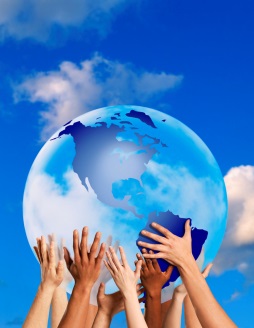 Student Language Learning TargetsLiteratureI can. . . . . . RL.6.10	read and comprehend complex literary and informational texts 		independently and proficiently.		Encounter a diverse range of engaging and culturally sensitive text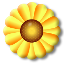 		and media that motivate the desire to be literate.	Read, both independently and collaboratively, print, non-print, and 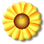 	multi-modal works proficiently and critically to be media literate..Informational TextI can . . . . . RI.6.10	read and comprehend complex literary and informational texts 		independently and proficiently.WritingI can. . . . . .W.6.10	write routinely over extended and shorter time frames for a range of tasks, purposes, and audiencesSpeaking/ListeningReviewLanguageReview